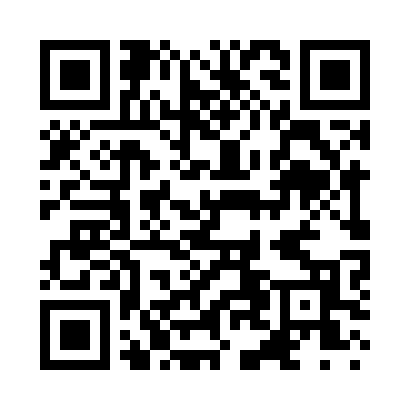 Prayer times for Saint Huberts, New York, USAMon 1 Jul 2024 - Wed 31 Jul 2024High Latitude Method: Angle Based RulePrayer Calculation Method: Islamic Society of North AmericaAsar Calculation Method: ShafiPrayer times provided by https://www.salahtimes.comDateDayFajrSunriseDhuhrAsrMaghribIsha1Mon3:255:1612:595:068:4210:332Tue3:255:1612:595:068:4210:333Wed3:265:1712:595:068:4210:324Thu3:275:181:005:068:4110:325Fri3:285:181:005:068:4110:316Sat3:295:191:005:068:4110:307Sun3:305:201:005:068:4010:298Mon3:315:201:005:068:4010:299Tue3:335:211:005:068:3910:2810Wed3:345:221:015:068:3910:2711Thu3:355:231:015:068:3810:2612Fri3:365:241:015:068:3810:2513Sat3:385:251:015:068:3710:2414Sun3:395:251:015:068:3610:2215Mon3:405:261:015:068:3610:2116Tue3:425:271:015:068:3510:2017Wed3:435:281:015:068:3410:1918Thu3:455:291:015:058:3310:1719Fri3:465:301:015:058:3310:1620Sat3:485:311:025:058:3210:1521Sun3:495:321:025:058:3110:1322Mon3:515:331:025:058:3010:1223Tue3:525:341:025:048:2910:1024Wed3:545:351:025:048:2810:0925Thu3:555:361:025:048:2710:0726Fri3:575:371:025:038:2610:0627Sat3:585:381:025:038:2510:0428Sun4:005:391:025:038:2310:0229Mon4:025:401:025:028:2210:0130Tue4:035:411:025:028:219:5931Wed4:055:421:015:018:209:57